Cyklus prednášok pre rodičovské združenie podľa právnej formy občianske združenie, ktoré je  členom SRRZ a tiež pre rodičovské združenie, ktoré nie je členom SRRZ.Harmonogram cyklov so zameraním:Cyklus dňa 25. 05. 2021:- Zriaďovacie listiny a stanovy rodičovského združenia- Zákony súvisiace s rodičovským združením - Účtovná evidencia rodičovského združenia- Zákon o dani z príjmov FO a PO, Zákon o správe daní vo väzbe na rodičovské združenieCyklus dňa 01. 06. 2021:Finančná správa, Ministerstvo financií SR a Úrad vládneho auditu SR v spojitosti s % zaplatenej dane z príjmov FO a POAnalýza § 50 Zákona o dani z príjmov pre rodičovské združenie Použitie podielu zaplatenej dane na osobitné účely (zaoberá sa % zaplatenej dane z príjmov FO a PO)Archivácia dokladov k % zaplatenej dane z príjmov FO a POProjekt v spojitosti % zaplatenej dane z príjmov FO a POTrestnoprávna zodpovednosť v spojitosti s nesprávnym použitím  % zaplatenej dane z príjmov FO a POÚčtovanie % zaplatenej dane z príjmov FO a PONakladanie s majetkom zakúpeným z % zaplatenej dane z príjmov FO a POObchodný vestník v spojitosti s % zaplatenej dane z príjmov FO a POCyklus dňa 08. 06. 2021:História a význam rodičovského združeniaRada školy a rodičovské združenieDohoda o spolupráci s vedením školyZmluvy, ktoré môže uzatvárať rodičovské združenieDary v spojení s rodičovským združenímDotácie rodičovského združeniaInventarizácia majetku a záväzkov v rodičovskom združeníStanovy a štatút rodičovského združeniaČlenské príspevky v rodičovskom združeníRegister Ministerstva vnútra SRRegistrácia rodičovského združenia ako daňového subjektu u správcu daneRodičovské združenie a DPHCyklus dňa 15. 06. 2021:Revízna komisia v rodičovskom združeníOrganizačná štruktúra rodičovského združeniaPísanie zápisníc v rodičovskom združeníPísanie výročnej správy a podmienky na jej zverejnenie pre rodičovské združenieVnútorné smernice v rodičovskom združeníRokovací poriadok rodičovského združeniaHlasovací poriadok rodičovského združeniaMandátová komisia rodičovského združeniaSkrutátori rodičovského združeniaOchrana osobných údajov v rodičovskom združení (GDPR)Verejné obstarávanie v rodičovskom združeníCyklus dňa 22. 06. 2021:Registratúrny poriadok rodičovského združeniaRegistratúrny plán rodičovského združeniaArchivácia účtovných dokladovSkartácia dokumentov rodičovského združeniaSpolupráca SRRZ s verejnou a štátnou správuFinancovanie v školstveCyklus dňa 29. 06. 2021:Plán obnovy a odolnosti Slovenska komponent č. 6, 7, 8Výška finančných prostriedkov v Pláne obnovy a odolnosti Slovenska pre vzdelávanieStriedavá starostlivosť dieťaťa/žiaka v školstveDopad pandémie koronavírusu na ochorenie COVID – 19 v školskom roku 2019/2020 a v školskom roku 2020/2021 v škole a v školskom zariadeníVypracovala: 	Bc. Ing. Júlia Lindtnerová, predseda – štatutár SRRZ                    	podľa uznesenia VV SRRZ zo dňa 15. mája 2021V Poprade 18. 05. 2021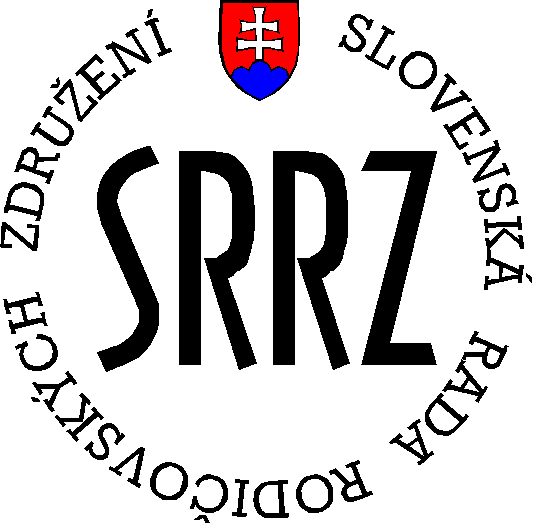 